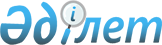 Мұнайлы аудандық мәслихатының 2019 жылғы 25 қаңтардағы № 36/375 "2019-2021 жылдарға арналған ауыл, ауылдық округтер бюджеті туралы" шешіміне өзгерістер енгізу туралыМаңғыстау облысы Мұнайлы аудандық мәслихатының 2019 жылғы 7 маусымдағы № 42/408 шешімі. Маңғыстау облысы Әділет департаментінде 2019 жылғы 18 маусымда № 3932 болып тіркелді
      Қазақстан Республикасының 2008 жылғы 4 желтоқсандағы Бюджет кодексіне, Қазақстан Республикасының 2001 жылғы 23 қаңтардағы "Қазақстан Республикасындағы жергілікті мемлекеттік басқару және өзін-өзі басқару туралы" Заңына және Мұнайлы аудандық мәслихатының 2019 жылғы 21 мамырдағы № 41/398 "Мұнайлы аудандық мәслихатының 2019 жылғы 14 қаңтардағы № 35/371 "2019-2021 жылдарға арналған аудандық бюджет туралы" шешіміне өзгерістер енгізу туралы" (нормативтік құқықтық актілердің мемлекеттік тіркеу Тізілімінде № 3903 болып тіркелген) шешіміне сәйкес, Мұнайлы аудандық мәслихаты ШЕШІМ ҚАБЫЛДАДЫҚ:
      1. Мұнайлы аудандық мәслихатының 2019 жылғы 25 қаңтардағы № 36/375 "2019-2021 жылдарға арналған ауыл, ауылдық округтер бюджеті туралы" (нормативтік құқықтық актілерді мемлекеттік тіркеу Тізілімінде № 3800 болып тіркелген, 2019 жылғы 31 қаңтарда Қазақстан Республикасы нормативтік құқықтық актілерінің эталондық бақылау банкінде жарияланған) шешіміне мынадай өзгерістер енгізілсін: 
      1 тармақ жаңа редакцияда жазылсын:
      "1. 2019 жылға арналған ауыл, ауылдық округ бюджеттері 1, 2, 3, 4, 5, 6 және 7 қосымшаларға мынадай көлемде бекітілсін: 
      1) кірістер – 3 645 817,8 мың теңге, оның ішінде:
      салықтық түсімдер бойынша – 483 566,0 мың теңге;
      салықтық емес түсімдер бойынша – 702,0 мың теңге;
      негізгі капиталды сатудан түсетін түсімдер бойынша–0 теңге;
      трансферттер түсімдері бойынша – 3 161 549,8 мың теңге;
      2) шығындар – 3 650 420,5 мың теңге;
      3) таза бюджеттік кредиттеу – 0 теңге;
      4) қаржы активтерімен операциялар бойынша сальдо – 0 теңге;
      5) бюджет тапшылығы (профициті) – 5 800,2 мың теңге;
      6) бюджет тапшылығын қаржыландыру (профицитін пайдалану) – 5 800,2 мың теңге;
      бюджет қаржатының пайдаланылатын қалдықтары – 5 800,2 мың теңге.";
      2 тармақ жаңа редакцияда жазылсын:
      "2. 2019 жылға арналған ауыл, ауылдық округ бюджеттерінде аудандық бюджеттен ауыл, ауылдық округ бюджеттеріне 3 161 549,8 мың теңге көлемінде субвенция мен ағымдағы нысаналы трансферттер қарастырылғаны ескерілсін, оның ішінде:
      Атамекен ауылдық округіне – 449 558,9 мың теңге;
      Басқұдық ауылдық округіне – 585 093,4 мың теңге;
      Батыр ауылдық округіне – 405 966,1 мың теңге;
      Баянды ауылына – 219 122,8 мың теңге;
      Дәулет ауылдық округіне – 232 841,3 мың теңге;
      Қызылтөбе ауылдық округіне – 474 960,3 мың теңге;
      Маңғыстау ауылына – 794 007,0 мың теңге.".
      2. Осы шешімнің орындалуын бақылау аудандық бюджет комиссиясына жүктелсін (комиссия төрағасы Б. Сүлейменов).
      3. "Мұнайлы аудандық мәслихатының аппараты" мемлекеттік мекемесі (аппарат басшысы А. Жанбуршина) осы шешімнің әділет органдарында мемлекеттік тіркелуін, оның Қазақстан Республикасы нормативтік құқықтық актілерінің эталондық бақылау банкінде және бұқаралық ақпарат құралдарында ресми жариялануын қамтамасыз етсін.
      4. Осы шешім 2019 жылдың 1 қаңтарынан бастап қолданысқа енгізіледі. 2019 жылға арналған Атамекен ауылдық округінің бюджеті 2019 жылға арналған Басқұдық ауылдық округінің бюджеті 2019 жылға арналған Батыр ауылдық округінің бюджеті 2019 жылға арналған Баянды ауылының бюджеті 2019 жылға арналған Дәулет ауылдық округінің бюджеті 2019 жылға арналған Қызылтөбе ауылдық округінің бюджеті 2019 жылға арналған Маңғыстау ауылының бюджеті
					© 2012. Қазақстан Республикасы Әділет министрлігінің «Қазақстан Республикасының Заңнама және құқықтық ақпарат институты» ШЖҚ РМК
				
      Сессия төрайымы 

Г. Конысбаева

      Мұнайлы аудандық 

      мәслихатының хатшысы 

Б. Назар
Мұнайлы аудандық мәслихатының2019 жылғы 07 маусымдағы№ 42/408 шешіміне 1 қосымшаМұнайлы аудандық мәслихатының2019 жылғы 25 қаңтардағы№ 36/375 шешіміне 1 қосымша
Санаты
Санаты
Санаты
Атауы
Сомасы, мың теңге
Сыныбы
Сыныбы
Кіші сыныбы
1. К І Р І С Т Е Р
 538 647,9
1
Салықтық түсімдер
89 089,0
01
Табыс салығы
66 000,0
2
Жеке табыс салығы
66 000,0
04
Меншікке салынатын салықтар
23 089,0
1
Мүлікке салынатын салықтар
1 800,0
3
Жер салығы
889,0
4
Көлік құралдарына салынатын салық
20 400,0
4
Трансферттердің түсімдері
449 558,9
02
Мемлекеттік басқарудың жоғары тұрған органдарынан түсетін трансферттер
449 558,9
3
Аудандардың (облыстық маңызы бар қаланың) бюджетінен трансферттер
449 558,9
Функционалдық топ
Функционалдық топ
Функционалдық топ
Атауы
Сомасы, мың теңге
Бюджеттік бағдарламалардың әкімшісі
Бюджеттік бағдарламалардың әкімшісі
Бағдарлама
2. ШЫҒЫНДАР
539 266,8
01
Жалпы сипаттағы мемлекеттік қызметтер
64 668,8
124
Аудандық маңызы бар қала, ауыл, кент, ауылдық округ әкімінің аппараты
64 668,8
001
Аудандық маңызы бар қала, ауыл, кент, ауылдық округ әкімінің қызметін қамтамасыз ету жөніндегі қызметтер
64 194,3
022
Мемлекеттік органның күрделі шығыстары
474,5
04
Білім беру
396 766,0
124
Аудандық маңызы бар қала, ауыл, кент, ауылдық округ әкімінің аппараты
396 766,0
004
Мектепке дейінгі тәрбиелеу және оқыту және мектепке дейінгі тәрбиелеу және оқыту ұйымдарында медициналық қызмет көрсетуді ұйымдастыру
365 278,0
005
Ауылдық жерлерде оқушыларды жақын жердегі мектепке дейін тегін алып баруды және одан алып қайтуды ұйымдастыру
31 488,0
07
Тұрғын үй-коммуналдық шаруашылық
77 832,0
124
Аудандық маңызы бар қала, ауыл, кент, ауылдық округ әкімінің аппараты
77 832,0
008
Елді мекендердегі көшелерді жарықтандыру
36 904,0
009
Елді мекендердің санитариясын қамтамасыз ету
26 928,0
011
Елді мекендерді абаттандыру мен көгалдандыру
14 000,0
3. ТАЗА БЮДЖЕТТІК КРЕДИТТЕУ
0,0
Бюджеттік кредиттер
0,0
Бюджеттік кредиттерді өтеу
0,0
4. ҚАРЖЫ АКТИВТЕРІМЕН ОПЕРАЦИЯЛАР БОЙЫНША САЛЬДО
0,0
Қаржы активтерін сатып алу
0,0
Мемлекеттің қаржы активтерін сатудан түсетін түсімдер
0,0
5. БЮДЖЕТ ТАПШЫЛЫҒЫ (ПРОФИЦИТІ)
-618,9
6. БЮДЖЕТ ТАПШЫЛЫҒЫН ҚАРЖЫЛАНДЫРУ (ПРОФИЦИТІН ПАЙДАЛАНУ)
618,9
Қарыздар түсімі
0,0
Қарыздарды өтеу
0,0
Бюджет қаражатының пайдаланылатын қалдықтары
0,0
8
Бюджет қаражатының пайдаланылатын қалдықтары
618,9
01
Бюджет қаражаты қалдықтары
618,9
1
Бюджет қаражатының бос қалдықтары
618,9Мұнайлы аудандық мәслихатының2019 жылғы 07 маусымдағы№ 42/408 шешіміне 2 қосымшаМұнайлы аудандық мәслихатының2019 жылғы 25 қаңтардағы№ 36/375 шешіміне 2 қосымша
Санаты
Санаты
Санаты
Атауы
Сомасы, мың теңге
Сыныбы
Сыныбы
Атауы
Сомасы, мың теңге
Кіші сыныбы
Атауы
Сомасы, мың теңге
1. К І Р І С Т Е Р
693 010,4
1
Салықтық түсімдер
107 917,0
01
Табыс салығы
65 500,0
2
Жеке табыс салығы
65 500,0
04
Меншікке салынатын салықтар
42 417,0
1
Мүлікке салынатын салықтар
1 800,0
3
Жер салығы
827,0
4
Көлік құралдарына салынатын салық
39 790,0
4
Трансферттердің түсімдері
585 093,4
02
Мемлекеттік басқарудың жоғары тұрған органдарынан түсетін трансферттер
585 093,4
3
Аудандардың (облыстық маңызы бар қаланың) бюджетінен трансферттер
585 093,4
Функционалдық топ
Функционалдық топ
Функционалдық топ
Атауы
Сомасы, мың теңге
Бюджеттік бағдарламалардың әкімшісі
Бюджеттік бағдарламалардың әкімшісі
Атауы
Сомасы, мың теңге
Бағдарлама 
Атауы
Сомасы, мың теңге
2. ШЫҒЫНДАР
693 889,3
01
Жалпы сипаттағы мемлекеттік қызметтер
71 326,9
124
Аудандық маңызы бар қала, ауыл, кент, ауылдық округ әкімінің аппараты
71 326,9
001
Аудандық маңызы бар қала, ауыл, кент, ауылдық округ әкімінің қызметін қамтамасыз ету жөніндегі қызметтер
70 667,6
022
Мемлекеттік органның күрделі шығыстары
659,3
04
Білім беру
547 974,5
124
Аудандық маңызы бар қала, ауыл, кент, ауылдық округ әкімінің аппараты
547 974,5
005
Ауылдық жерлерде оқушыларды жақын жердегі мектепке дейін тегін алып баруды және одан алып қайтуды ұйымдастыру
112 024,9
004
Мектепке дейінгі тәрбиелеу және оқыту және мектепке дейінгі тәрбиелеу және оқыту ұйымдарында медициналық қызмет көрсетуді ұйымдастыру
435 949,6
07
Тұрғын үй-коммуналдық шаруашылық
73 687,9
124
Аудандық маңызы бар қала, ауыл, кент, ауылдық округ әкімінің аппараты
73 687,9
008
Елді мекендердегі көшелерді жарықтандыру
36 332,9
009
Елді мекендердің санитариясын қамтамасыз ету
24 355,0
011
Елді мекендерді абаттандыру мен көгалдандыру
13 000,0
08
Мәдениет, спорт, туризм және ақпараттық кеңістік
900,0
124
Аудандық маңызы бар қала, ауыл, кент, ауылдық округ әкімінің аппараты
900,0
028
Жергілікті деңгейде дене шынықтыру-сауықтыру және спорттық іс-шараларды өткізу
900,0
3. ТАЗА БЮДЖЕТТІК КРЕДИТТЕУ
0,0
Бюджеттік кредиттер
0,0
Бюджеттік кредиттерді өтеу
0,0
4. ҚАРЖЫ АКТИВТЕРІМЕН ОПЕРАЦИЯЛАР БОЙЫНША САЛЬДО
0,0
Қаржы активтерін сатып алу
0,0
Мемлекеттің қаржы активтерін сатудан түсетін түсімдер
0,0
5. БЮДЖЕТ ТАПШЫЛЫҒЫ (ПРОФИЦИТІ)
-878,9
6. БЮДЖЕТ ТАПШЫЛЫҒЫН ҚАРЖЫЛАНДЫРУ (ПРОФИЦИТІН ПАЙДАЛАНУ)
878,9
Қарыздар түсімі
0,0
Қарыздарды өтеу
0,0
Бюджет қаражатының пайдаланылатын қалдықтары
0,0
8
Бюджет қаражатының пайдаланылатын қалдықтары
878,9
01
Бюджет қаражаты қалдықтары
878,9
1
Бюджет қаражатының бос қалдықтары
878,9Мұнайлы аудандық мәслихатының2019 жылғы 07 маусымдағы№ 42/408 шешіміне 3 қосымшаМұнайлы аудандық мәслихатының2019 жылғы 25 қаңтардағы№ 36/375 шешіміне 3 қосымша
Санаты
Санаты
Санаты
Атауы
Сомасы, мың теңге
Сыныбы
Сыныбы
Атауы
Сомасы, мың теңге
Кіші сыныбы 
Атауы
Сомасы, мың теңге
1. К І Р І С Т Е Р
447 095,1
1
Салықтық түсімдер
41 129,0
01
Табыс салығы
35 000,0
2
Жеке табыс салығы
35 000,0
04
Меншікке салынатын салықтар
6 129,0
1
Мүлікке салынатын салықтар
500,0
3
Жер салығы
1 179,0
4
Көлік құралдарына салынатын салық
4 450,0
4
Трансферттердің түсімдері
405 966,1
02
Мемлекеттік басқарудың жоғары тұрған органдарынан түсетін трансферттер
405 966,1
3
Аудандардың (облыстық маңызы бар қаланың) бюджетінен трансферттер
405 966,1
Функционалдық топ
Функционалдық топ
Функционалдық топ
Атауы
Сомасы, мың теңге
Бюджеттік бағдарламалардың әкімшісі
Бюджеттік бағдарламалардың әкімшісі
Атауы
Сомасы, мың теңге
Бағдарлама
Атауы
Сомасы, мың теңге
2. ШЫҒЫНДАР
447 510,9
01
Жалпы сипаттағы мемлекеттік қызметтер
49 771,8
124
Аудандық маңызы бар қала, ауыл, кент, ауылдық округ әкімінің аппараты
49 771,8
001
Аудандық маңызы бар қала, ауыл, кент, ауылдық округ әкімінің қызметін қамтамасыз ету жөніндегі қызметтер
49 271,8
022
Мемлекеттік органның күрделі шығыстары
500,0
04
Білім беру
305 169,2
124
Аудандық маңызы бар қала, ауыл, кент, ауылдық округ әкімінің аппараты
305 169,2
005
Ауылдық жерлерде оқушыларды жақын жердегі мектепке дейін тегін алып баруды және одан алып қайтуды ұйымдастыру
207 416,2
004
Мектепке дейінгі тәрбиелеу және оқыту және мектепке дейінгі тәрбиелеу және оқыту ұйымдарында медициналық қызмет көрсетуді ұйымдастыру
97 753,0
07
Тұрғын үй-коммуналдық шаруашылық
91 819,9
124
Аудандық маңызы бар қала, ауыл, кент, ауылдық округ әкімінің аппараты
91 819,9
008
Елді мекендердегі көшелерді жарықтандыру
42 590,0
009
Елді мекендердің санитариясын қамтамасыз ету
33 179,9
011
Елді мекендерді абаттандыру мен көгалдандыру
16 050,0
08
Мәдениет, спорт, туризм және ақпараттық кеңістік
750,0
124
Аудандық маңызы бар қала, ауыл, кент, ауылдық округ әкімінің аппараты
750,0
028
Жергілікті деңгейде дене шынықтыру-сауықтыру және спорттық іс-шараларды өткізу
750,0
3. ТАЗА БЮДЖЕТТІК КРЕДИТТЕУ
0,0
Бюджеттік кредиттер
0,0
Бюджеттік кредиттерді өтеу
0,0
4. ҚАРЖЫ АКТИВТЕРІМЕН ОПЕРАЦИЯЛАР БОЙЫНША САЛЬДО
0,0
Қаржы активтерін сатып алу
0,0
Мемлекеттің қаржы активтерін сатудан түсетін түсімдер
0,0
5. БЮДЖЕТ ТАПШЫЛЫҒЫ (ПРОФИЦИТІ)
-415,8
6. БЮДЖЕТ ТАПШЫЛЫҒЫН ҚАРЖЫЛАНДЫРУ (ПРОФИЦИТІН ПАЙДАЛАНУ)
415,8
Қарыздар түсімі
0,0
Қарыздарды өтеу
0,0
Бюджет қаражатының пайдаланылатын қалдықтары
0,0
8
Бюджет қаражатының пайдаланылатын қалдықтары
415,8
01
Бюджет қаражаты қалдықтары
415,8
1
Бюджет қаражатының бос қалдықтары
415,8Мұнайлы аудандық мәслихатының2019 жылғы 07 маусымдағы№ 42/408 шешіміне 4 қосымшаМұнайлы аудандық мәслихатының2019 жылғы 25 қаңтардағы№ 36/375 шешіміне 4 қосымша
Санаты
Санаты
Санаты
Атауы
Сомасы, мың теңге
Сыныбы
Сыныбы
Атауы
Сомасы, мың теңге
Кіші сыныбы
Атауы
Сомасы, мың теңге
1. К І Р І С Т Е Р
250 280,8
1
Салықтық түсімдер
31 158,0
01
Табыс салығы
15 000,0
2
Жеке табыс салығы
15 000,0
04
Меншікке салынатын салықтар
16 158,0
1
Мүлікке салынатын салықтар
480,0
3
Жер салығы
343,0
4
Көлік құралдарына салынатын салық
15 335,0
4
Трансферттердің түсімдері
219 122,8
02
Мемлекеттік басқарудың жоғары тұрған органдарынан түсетін трансферттер
219 122,8
3
Аудандардың (облыстық маңызы бар қаланың) бюджетінен трансферттер
219 122,8
Функционалдық топ
Функционалдық топ
Функционалдық топ
Атауы
Сомасы, мың теңге
Бюджеттік бағдарламалардың әкімшісі
Бюджеттік бағдарламалардың әкімшісі
Атауы
Сомасы, мың теңге
Бағдарлама 
Атауы
Сомасы, мың теңге
2. ШЫҒЫНДАР
250 575,9
01
Жалпы сипаттағы мемлекеттік қызметтер
40 743,5
124
Аудандық маңызы бар қала, ауыл, кент, ауылдық округ әкімінің аппараты
40 743,5
001
Аудандық маңызы бар қала, ауыл, кент, ауылдық округ әкімінің қызметін қамтамасыз ету жөніндегі қызметтер
40 269,0
022
Мемлекеттік органның күрделі шығыстары
474,5
04
Білім беру
144 531,1
124
Аудандық маңызы бар қала, ауыл, кент, ауылдық округ әкімінің аппараты
144 531,1
004
Мектепке дейінгі тәрбиелеу және оқыту және мектепке дейінгі тәрбиелеу және оқыту ұйымдарында медициналық қызмет көрсетуді ұйымдастыру
144 531,1
07
Тұрғын үй-коммуналдық шаруашылық
45 333,3
124
Аудандық маңызы бар қала, ауыл, кент, ауылдық округ әкімінің аппараты
45 333,3
008
Елді мекендердегі көшелерді жарықтандыру
18 333,3
009
Елді мекендердің санитариясын қамтамасыз ету
18 000,0
011
Елді мекендерді абаттандыру мен көгалдандыру
9 000,0
08
Мәдениет, спорт, туризм және ақпараттық кеңістік
19 968,0
124
Аудандық маңызы бар қала, ауыл, кент, ауылдық округ әкімінің аппараты
19 968,0
028
Жергілікті деңгейде дене шынықтыру-сауықтыру және спорттық іс-шараларды өткізу
868,0
006
Жергілікті деңгейде мәдени-демалыс жұмысын қолдау
19 100,0
3. ТАЗА БЮДЖЕТТІК КРЕДИТТЕУ
0,0
Бюджеттік кредиттер
0,0
Бюджеттік кредиттерді өтеу
0,0
4. ҚАРЖЫ АКТИВТЕРІМЕН ОПЕРАЦИЯЛАР БОЙЫНША САЛЬДО
0,0
Қаржы активтерін сатып алу
0,0
Мемлекеттің қаржы активтерін сатудан түсетін түсімдер
0,0
5. БЮДЖЕТ ТАПШЫЛЫҒЫ (ПРОФИЦИТІ)
-295,1
6. БЮДЖЕТ ТАПШЫЛЫҒЫН ҚАРЖЫЛАНДЫРУ (ПРОФИЦИТІН ПАЙДАЛАНУ)
295,1
Қарыздар түсімі
0,0
Қарыздарды өтеу
0,0
Бюджет қаражатының пайдаланылатын қалдықтары
0,0
8
Бюджет қаражатының пайдаланылатын қалдықтары
295,1
01
Бюджет қаражаты қалдықтары
295,1
1
Бюджет қаражатының бос қалдықтары
295,1Мұнайлы аудандық мәслихатының2019 жылғы 07 маусымдағы№ 42/408 шешіміне 5 қосымшаМұнайлы аудандық мәслихатының2019 жылғы 25 қаңтардағы№ 36/375 шешіміне 5 қосымша
Санаты
Санаты
Санаты
Атауы
Сомасы, мың теңге
Сыныбы
Сыныбы
Атауы
Сомасы, мың теңге
Кіші сыныбы
Атауы
Сомасы, мың теңге
1. К І Р І С Т Е Р
268 861,3
1
Салықтық түсімдер
36 020,0
01
Табыс салығы
25 000,0
2
Жеке табыс салығы
25 000,0
04
Меншікке салынатын салықтар
11 020,0
1
Мүлікке салынатын салықтар
300,0
3
Жер салығы
585,0
4
Көлік құралдарына салынатын салық
10 135,0
4
Трансферттердің түсімдері
232 841,3
02
Мемлекеттік басқарудың жоғары тұрған органдарынан түсетін трансферттер
232 841,3
3
Аудандардың (облыстық маңызы бар қаланың) бюджетінен трансферттер
232 841,3
Функционалдық топ
Функционалдық топ
Функционалдық топ
Атауы
Сомасы, мың теңге
Бюджеттік бағдарламалардың әкімшісі
Бюджеттік бағдарламалардың әкімшісі
Атауы
Сомасы, мың теңге
Бағдарлама 
Атауы
Сомасы, мың теңге
2. ШЫҒЫНДАР
269 475,2
01
Жалпы сипаттағы мемлекеттік қызметтер
50 216,4
124
Аудандық маңызы бар қала, ауыл, кент, ауылдық округ әкімінің аппараты
50 216,4
001
Аудандық маңызы бар қала, ауыл, кент, ауылдық округ әкімінің қызметін қамтамасыз ету жөніндегі қызметтер
49 741,9
022
Мемлекеттік органның күрделі шығыстары
474,5
04
Білім беру
161 800,5
124
Аудандық маңызы бар қала, ауыл, кент, ауылдық округ әкімінің аппараты
161 800,5
005
Ауылдық жерлерде оқушыларды жақын жердегі мектепке дейін тегін алып баруды және одан алып қайтуды ұйымдастыру
11 150,5
004
Мектепке дейінгі тәрбиелеу және оқыту және мектепке дейінгі тәрбиелеу және оқыту ұйымдарында медициналық қызмет көрсетуді ұйымдастыру
150 650,0
07
Тұрғын үй-коммуналдық шаруашылық
56 598,3
124
Аудандық маңызы бар қала, ауыл, кент, ауылдық округ әкімінің аппараты
56 598,3
008
Елді мекендердегі көшелерді жарықтандыру
26 265,0
009
Елді мекендердің санитариясын қамтамасыз ету
21 333,3
011
Елді мекендерді абаттандыру мен көгалдандыру
9 000,0
08
Мәдениет, спорт, туризм және ақпараттық кеңістік
860,0
124
Аудандық маңызы бар қала, ауыл, кент, ауылдық округ әкімінің аппараты
860,0
028
Жергілікті деңгейде дене шынықтыру-сауықтыру және спорттық іс-шараларды өткізу
860,0
3. ТАЗА БЮДЖЕТТІК КРЕДИТТЕУ
0,0
Бюджеттік кредиттер
0,0
Бюджеттік кредиттерді өтеу
0,0
4. ҚАРЖЫ АКТИВТЕРІМЕН ОПЕРАЦИЯЛАР БОЙЫНША САЛЬДО
0,0
Қаржы активтерін сатып алу
0,0
Мемлекеттің қаржы активтерін сатудан түсетін түсімдер
0,0
5. БЮДЖЕТ ТАПШЫЛЫҒЫ (ПРОФИЦИТІ)
-613,9
6. БЮДЖЕТ ТАПШЫЛЫҒЫН ҚАРЖЫЛАНДЫРУ (ПРОФИЦИТІН ПАЙДАЛАНУ)
613,9
Қарыздар түсімі
0,0
Қарыздарды өтеу
0,0
Бюджет қаражатының пайдаланылатын қалдықтары
0,0
8
Бюджет қаражатының пайдаланылатын қалдықтары
613,9
01
Бюджет қаражаты қалдықтары
613,9
1
Бюджет қаражатының бос қалдықтары
613,9Мұнайлы аудандық мәслихатының2019 жылғы 07 маусымдағы№ 42/408 шешіміне 6 қосымшаМұнайлы аудандық мәслихатының2019 жылғы 25 қаңтардағы№ 36/375 шешіміне 6 қосымша
Санаты
Санаты
Санаты
Атауы
Сомасы, мың теңге
Сыныбы
Сыныбы
Атауы
Сомасы, мың теңге
Кіші сыныбы
Атауы
Сомасы, мың теңге
1. К І Р І С Т Е Р
550 873,3
1
Салықтық түсімдер
75 913,0
01
Табыс салығы
47 159,0
2
Жеке табыс салығы
47 159,0
04
Меншікке салынатын салықтар
28 754,0
1
Мүлікке салынатын салықтар
694,0
3
Жер салығы
1 000,0
4
Көлік құралдарына салынатын салық
27 060,0
4
Трансферттердің түсімдері
474 960,3
02
Мемлекеттік басқарудың жоғары тұрған органдарынан түсетін трансферттер
474 960,3
3
Аудандардың (облыстық маңызы бар қаланың) бюджетінен трансферттер
474 960,3
Функционалдық топ
Функционалдық топ
Функционалдық топ
Атауы
Сомасы, мың теңге
Бюджеттік бағдарламалардың әкімшісі
Бюджеттік бағдарламалардың әкімшісі
Атауы
Сомасы, мың теңге
Бағдарлама
Атауы
Сомасы, мың теңге
2. ШЫҒЫНДАР
 551 876,9
01
Жалпы сипаттағы мемлекеттік қызметтер
67 248,3
124
Аудандық маңызы бар қала, ауыл, кент, ауылдық округ әкімінің аппараты
67 248,3
001
Аудандық маңызы бар қала, ауыл, кент, ауылдық округ әкімінің қызметін қамтамасыз ету жөніндегі қызметтер
66 773,8
022
Мемлекеттік органның күрделі шығыстары
474,5
04
Білім беру
321 778,0
124
Аудандық маңызы бар қала, ауыл, кент, ауылдық округ әкімінің аппараты
321 778,0
004
Мектепке дейінгі тәрбиелеу және оқыту және мектепке дейінгі тәрбиелеу және оқыту ұйымдарында медициналық қызмет көрсетуді ұйымдастыру
321 778,0
07
Тұрғын үй-коммуналдық шаруашылық
93 824,6
124
Аудандық маңызы бар қала, ауыл, кент, ауылдық округ әкімінің аппараты
93 824,6
008
Елді мекендердегі көшелерді жарықтандыру
59 376,0
009
Елді мекендердің санитариясын қамтамасыз ету
24 003,6
011
Елді мекендерді абаттандыру мен көгалдандыру
10 445,0
08
Мәдениет, спорт, туризм және ақпараттық кеңістік
69 026,0
124
Аудандық маңызы бар қала, ауыл, кент, ауылдық округ әкімінің аппараты
69 026,0
006
Жергілікті деңгейде мәдени-демалыс жұмысын қолдау
69 026,0
3. ТАЗА БЮДЖЕТТІК КРЕДИТТЕУ
0,0
Бюджеттік кредиттер
0,0
Бюджеттік кредиттерді өтеу
0,0
4. ҚАРЖЫ АКТИВТЕРІМЕН ОПЕРАЦИЯЛАР БОЙЫНША САЛЬДО
0,0
Қаржы активтерін сатып алу
0,0
Мемлекеттің қаржы активтерін сатудан түсетін түсімдер
0,0
5. БЮДЖЕТ ТАПШЫЛЫҒЫ (ПРОФИЦИТІ)
-1 003,6
6. БЮДЖЕТ ТАПШЫЛЫҒЫН ҚАРЖЫЛАНДЫРУ (ПРОФИЦИТІН ПАЙДАЛАНУ)
1 003,6
Қарыздар түсімі
0,0
Қарыздарды өтеу
0,0
Бюджет қаражатының пайдаланылатын қалдықтары
0,0
8
Бюджет қаражатының пайдаланылатын қалдықтары
1 003,6
01
Бюджет қаражаты қалдықтары
1 003,6
1
Бюджет қаражатының бос қалдықтары
1 003,6Мұнайлы аудандық мәслихатының2019 жылғы 07 маусымдағы№ 42/408 шешіміне 7 қосымшаМұнайлы аудандық мәслихатының2019 жылғы 25 қаңтардағы№ 36/375 шешіміне 7 қосымша
Санаты
Санаты
Санаты
Атауы
Сомасы, мың теңге
Сыныбы
Сыныбы
Атауы
Сомасы, мың теңге
Кіші сыныбы
Атауы
Сомасы, мың теңге
1. К І Р І С Т Е Р
897 049,0
1
Салықтық түсімдер
102 340,0
01
Табыс салығы
65 000,0
2
Жеке табыс салығы
65 000,0
04
Меншікке салынатын салықтар
37 340,0
1
Мүлікке салынатын салықтар
1 500,0
3
Жер салығы
900,0
4
Көлік құралдарына салынатын салық
34 940,0
2
Салықтық емес түсiмдер
702,0
01
Мемлекеттік меншіктен түсетін кірістер
702,0
5
Мемлекет меншігіндегі мүлікті жалға беруден түсетін кірістер
702,0
4
Трансферттердің түсімдері
794 007,0
02
Мемлекеттік басқарудың жоғары тұрған органдарынан түсетін трансферттер
794 007,0
3
Аудандардың (облыстық маңызы бар қаланың) бюджетінен трансферттер
794 007,0
Функционалдық топ
Функционалдық топ
Функционалдық топ
Атауы
Сомасы, мың теңге
Бюджеттік бағдарламалардың әкімшісі
Бюджеттік бағдарламалардың әкімшісі
Атауы
Сомасы, мың теңге
Бағдарлама
Атауы
Сомасы, мың теңге
2. ШЫҒЫНДАР
899 023,0
01
Жалпы сипаттағы мемлекеттік қызметтер
71 358,8
124
Аудандық маңызы бар қала, ауыл, кент, ауылдық округ әкімінің аппараты
71 358,8
001
Аудандық маңызы бар қала, ауыл, кент, ауылдық округ әкімінің қызметін қамтамасыз ету жөніндегі қызметтер
70 884,3
022
Мемлекеттік органның күрделі шығыстары
474,5
04
Білім беру
685 191,4
124
Аудандық маңызы бар қала, ауыл, кент, ауылдық округ әкімінің аппараты
685 191,4
004
Мектепке дейінгі тәрбиелеу және оқыту және мектепке дейінгі тәрбиелеу және оқыту ұйымдарында медициналық қызмет көрсетуді ұйымдастыру
685 191,4
06
Әлеуметтiк көмек және әлеуметтiк қамсыздандыру
2 334,8
124
Аудандық маңызы бар қала, ауыл, кент, ауылдық округ әкімінің аппараты
2 334,8
003
Мұқтаж азаматтарға үйде әлеуметтік көмек көрсету
2 334,8
07
Тұрғын үй-коммуналдық шаруашылық
139 458,0
124
Аудандық маңызы бар қала, ауыл, кент, ауылдық округ әкімінің аппараты
139 458,0
008
Елді мекендердегі көшелерді жарықтандыру
62 958,0
009
Елді мекендердің санитариясын қамтамасыз ету
63 000,0
011
Елді мекендерді абаттандыру мен көгалдандыру
13 500,0
08
Мәдениет, спорт, туризм және ақпараттық кеңістік
680,0
124
Аудандық маңызы бар қала, ауыл, кент, ауылдық округ әкімінің аппараты
680,0
028
Жергілікті деңгейде дене шынықтыру-сауықтыру және спорттық іс-шараларды өткізу
680,0
3. ТАЗА БЮДЖЕТТІК КРЕДИТТЕУ
0,0
Бюджеттік кредиттер
0,0
Бюджеттік кредиттерді өтеу
0,0
4. ҚАРЖЫ АКТИВТЕРІМЕН ОПЕРАЦИЯЛАР БОЙЫНША САЛЬДО
0,0
Қаржы активтерін сатып алу
0,0
Мемлекеттің қаржы активтерін сатудан түсетін түсімдер
0,0
5. БЮДЖЕТ ТАПШЫЛЫҒЫ (ПРОФИЦИТІ)
-1 974,0
6. БЮДЖЕТ ТАПШЫЛЫҒЫН ҚАРЖЫЛАНДЫРУ (ПРОФИЦИТІН ПАЙДАЛАНУ)
1 974,0
Қарыздар түсімі
0,0
Қарыздарды өтеу
0,0
Бюджет қаражатының пайдаланылатын қалдықтары
0,0
8
Бюджет қаражатының пайдаланылатын қалдықтары
1 974,0
01
Бюджет қаражаты қалдықтары
1 974,0
1
Бюджет қаражатының бос қалдықтары
1 974,0